Publicado en Madrid el 09/04/2021 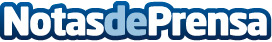 ¿Piel grasa? Estas cremas de firmas como Perricone MD son la soluciónQuien sufre de piel grasa lo sabe: es dificilísimo encontrar la crema adecuada que hidrate sin dejar una sensación pesada o de congestión. La solución está en estas cremasDatos de contacto:Gerardo Peña936 97 17 30Nota de prensa publicada en: https://www.notasdeprensa.es/piel-grasa-estas-cremas-de-firmas-como Categorias: Industria Farmacéutica Moda Sociedad http://www.notasdeprensa.es